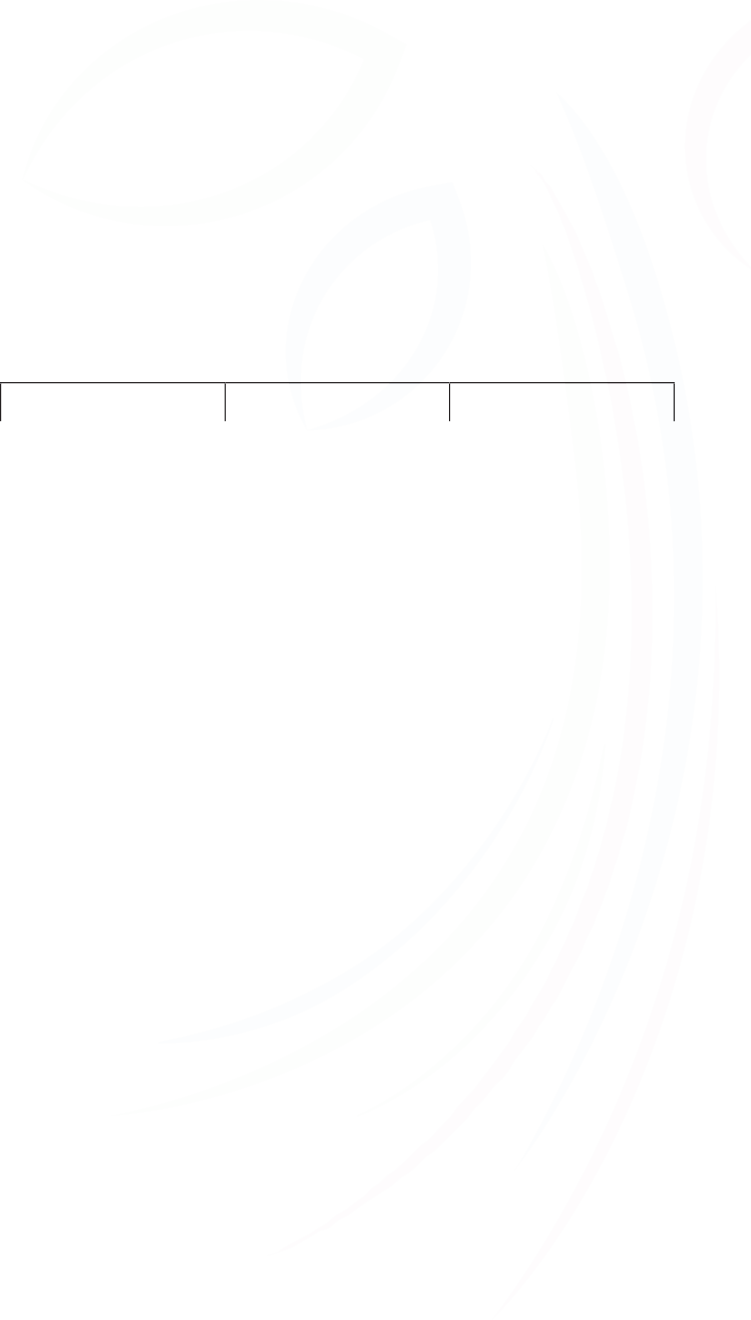 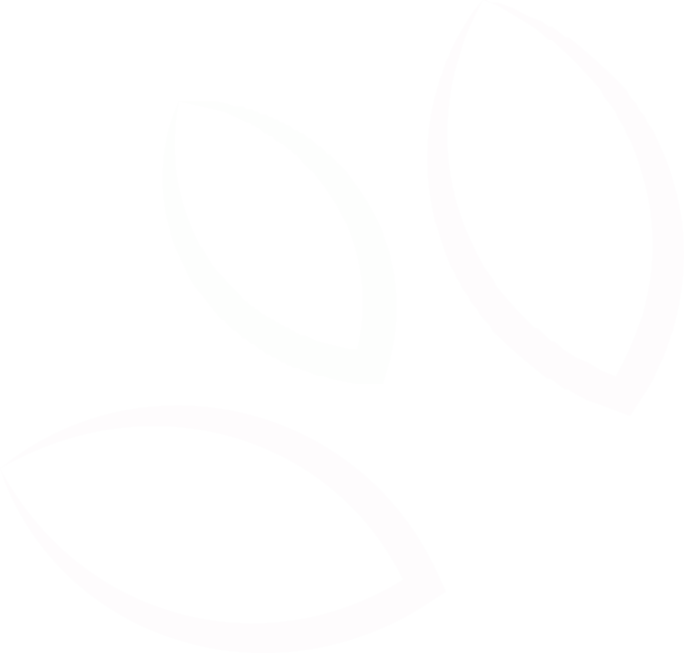 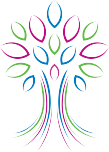 The Royal WolverhamptonNHS Trust CharityRegistered Charity No. 1059467Fundraising Registration FormPlease fill in the following details as appropriate.Full Name:....................................................................................................................................................................................................Date of birth.........................................................................................................................Address (inc. postcode) .....................................................................................................................................................................................................................................................................................................................................................................................................Telephone ......................................................................................... Email .................................................................................................Nature of your fundraising event (type of event, date of event, location and any other information)............................................................................................................................................................................................................................................................................................................................................................................................................................................Are you a member of RWT Staff / Volunteer team?  Yes o	No oIf yes, do you intend to fundraise on one of RWT sites? If so, has your line manager approved your fundraising? Yes o No oLine Manager’s name....................................................................... Line Manager’s signature.................................................................I would like to donate the proceeds of this event towards .....................................................................................................................Your support will help us to make a real difference to the lives of our patients, their families and the staff that care for them. From time to time, we would like to keep you updated with our news, activities and appeals. You are free to change your mind at any time. Details of our full privacy statement can be found at www.royalwolverhampton.nhs.uk/about-us/our-charity/I would like to receive the following communications (please tick your preferred communication method)Signed ............................................................................................................................................Date ....................................................Registration Number.: .................................. Sponsor Form Numbers: ....................................... Event Number:......................................MI_1554114_29.08.19_V_3For charity use onlyEmailPhonePostFundraising EventsCharity NewsletterCelebration EventsCharity Annual Report & AccountsUnity Lottery